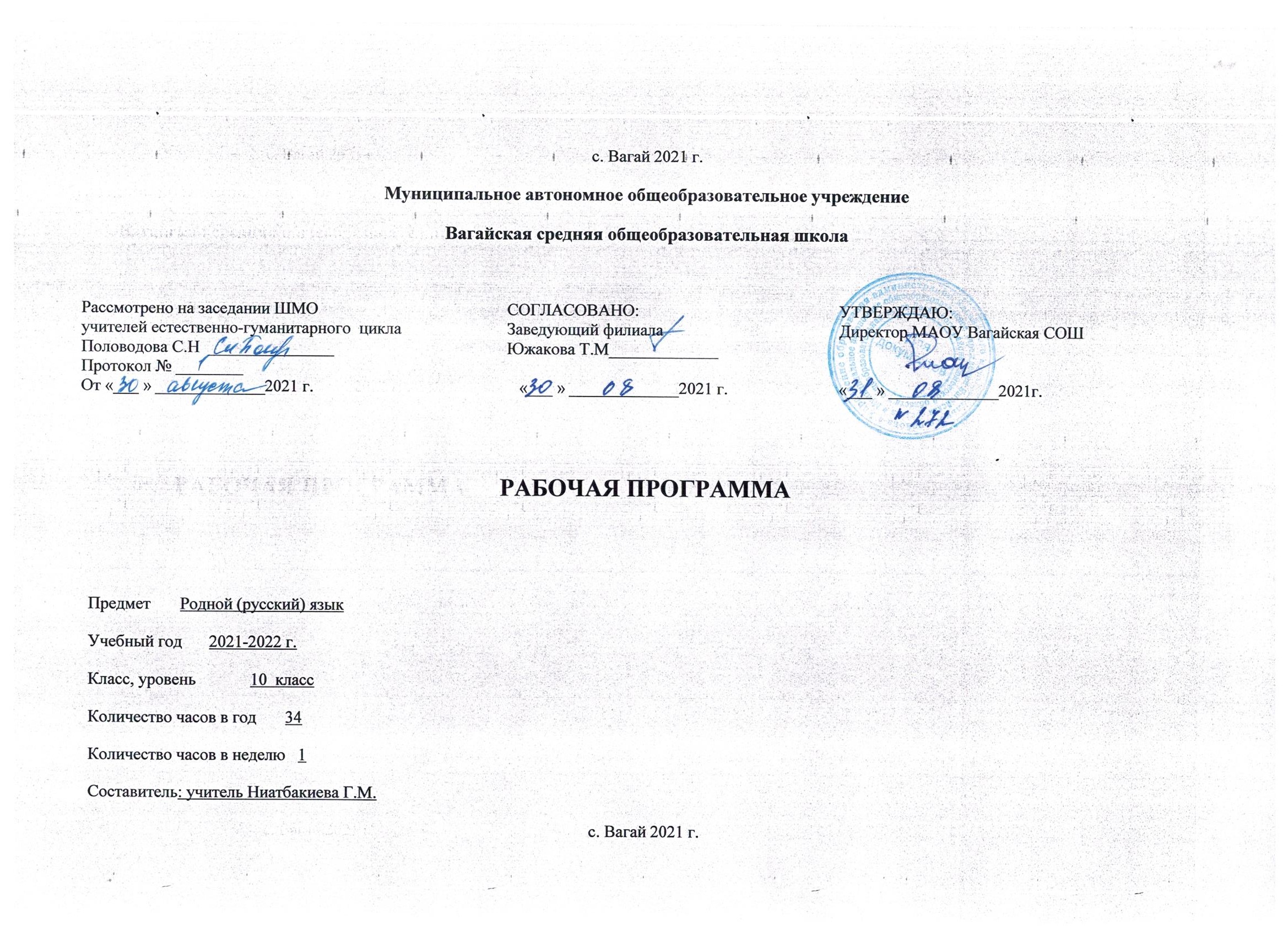 Планируемые результаты освоения учебного предмета «Родной (русский ) язык», 10 классЛичностные результаты:        формирование российской гражданской идентичности, патриотизма, уважения своему народу, чувства ответственности перед Родиной, гордости за свой край, свою Родину, прошлое и настоящее многонационального народа России, уважение государственных символов;формирование гражданской позиции активного и ответственного члена российского общества, осознающего свои конституционные права и обязанности, уважающего закон и правопорядок, обладающего чувством собственного достоинства;формирование мировоззрения, соответствующего современному уровню развития науки и общественной практики, основанного на диалоге культур, а также различных форм общественного сознания, осознание своего места в поликультурном мире;приверженность идеям интернационализма, дружбы, равенства, взаимопомощи народов; воспитание уважительного отношения к национальному достоинству людей, их чувствам, религиозным убеждениям;нравственное сознание и поведение на основе усвоения общечеловеческих ценностей, толерантного сознания и поведения в поликультурном мире, готовности и способности вести диалог с другими людьми, достигать в нем взаимопонимания, находить общие цели и сотрудничать для их достижения;формирование основ саморазвития и самовоспитания в соответствии с общечеловеческими ценностями и идеалами гражданского общества; готовность и способность к самостоятельной, творческой и ответственной деятельности;развитие навыков сотрудничества со сверстниками, детьми младшего возраста, взрослыми в образовательной, общественно полезной, учебно-исследовательской, проектной и других видах деятельности.Метапредметные результаты:умение самостоятельно определять цели деятельности и составлять планы деятельности; самостоятельно осуществлять, контролировать и корректировать деятельность; использовать все возможные ресурсы для достижения поставленных целей и реализации планов;умение продуктивно общаться и взаимодействовать в процессе совместной деятельности, учитывать позиции других участников деятельности, эффективно разрешать конфликты;владение навыками познавательной, учебно-исследовательской и проектной деятельности, способность и готовность к самостоятельному поиску методов решения практических задач;готовность и способность к самостоятельной познавательной деятельности, владение навыками получения необходимой информации из словарей разных типов, умение ориентироваться в различных источниках информации, критически оценивать и интерпретировать информацию, получаемую из различных источников;развернуто, логично и точно излагать свою точку зрения с использованием адекватных (устных и письменных) языковых средств;Предметные результаты:осознание роли русского родного языка в жизни общества и государства, в современном мире; осознание роли русского родного языка в жизни человека; осознание языка как развивающегося явления, взаимосвязи исторического развития языка с историей общества;осознание национального своеобразия, богатства, выразительности русского родного языка;распознавание, характеристика, понимание и истолкование значения фразеологических оборотов с национально-культурным компонентом, уместное употребление их в современных ситуациях речевого общения; понимание и истолкование значения крылатых слов и выражений;понимание процессов заимствования лексики как результата взаимодействия национальных культур; понимание роли заимствованной лексики в современном русском языке;общее представление об особенностях освоения иноязычной лексики; определение значения лексических заимствований последних десятилетий; целесообразное употребление иноязычных слов;осознание изменений в языке как объективного процесса; понимание внешних и внутренних факторов языковых изменений; общее представление объективных процессах в современном русском языке; соблюдение норм русского речевого этикета;понимание национальной специфики русского речевого этикета по сравнению с речевым этикетом других народов.Содержание учебного предмета «родной (русский) язык», 10 классЯзык и культура (12 ч) Русский язык как зеркало национальной культуры и истории народа.Примеры ключевых слов (концептов) русской культуры, их национально-историческая значимость. Образ человека в языке: слова-концепты «дух» и «душа». Ключевые слова, обозначающие мир русской природы; религиозные представления. Крылатые слова и выражения (прецедентные тексты) из произведений художественной литературы, кинофильмов, песен, рекламных текстов и т.п. О происхождении фразеологизмов. Источники фразеологизмов. Развитие языка как объективный процесс. Основные тенденции развития современного русского языка. Новые иноязычные заимствования в современном русском языке. Словообразовательные неологизмы в современном русском языке. Переосмысление значений слов в современном русском языке.Культура речи (12 ч) Основные орфоэпические нормы современного русского литературного языка. Активные процессы в области произношения и ударения. Отражение произносительных вариантов в современных орфоэпических словарях. Нарушение орфоэпической нормы как художественный приѐм.Основные лексические нормы современного русского литературного языка. Лексическая сочетаемость слова и точность. Свободная и несвободная лексическая сочетаемость. Типичные ошибки‚ связанные с нарушением лексической сочетаемости. Речевая избыточность и точность. Тавтология. Плеоназм. Типичные ошибки‚ связанные с речевой избыточностью. Современные толковые словари. Отражение вариантов лексической нормы в современных словарях.Основные грамматические нормы современного русского литературного языка. Типичные грамматические ошибки. Управление: управление предлогов благодаря, согласно, вопреки. Правильное построение словосочетаний по типу управления (отзыв о книге – рецензия на книгу). Правильное употребление предлогов в составе словосочетания (приехать из Москвы – приехать с Урала). Нормы употребления причастных и деепричастных оборотов‚ предложений с косвенной речью. Типичные ошибки в построении сложных предложений. Отражение вариантов грамматической нормы в современных грамматических словарях и справочникахРечевой этикет. Этика и этикет в электронной среде общения. Понятие этикета. Этикет Интернет-переписки. Этические нормы, правила этикета Интернетдискуссии, Интернетполемики. Этикетное речевое поведение в ситуациях делового общения.Речь. Речевая деятельность. Текст (10 ч) Язык и речь. Виды речевой деятельности Русский язык в Интернете. Правила информационной безопасности при общении в социальных сетях. Контактное и дистантное общение.Текст как единица языка и речи. Виды преобразования текстов: аннотация, конспект. Использование графиков, диаграмм, схем для представления информации.Функциональные разновидности языка. Разговорная речь. Анекдот, шутка. Официально-деловой стиль. Деловое письмо, его структурные элементы и языковые особенности. Учебно-научный стиль. Доклад, сообщение. Речь оппонента на защите проекта. Публицистический стиль. Проблемный очерк. Язык художественной литературы. Диалогичность в художественном произведении. Текст и интертекст. Афоризмы. Прецедентные тексты.3.Тематическое планирование с учетом рабочей программы воспитания с указанием количества часов, отводимых на освоение каждой темы, 10 класс№ п/пТема урокаКол-во часовМодуль программы воспитания «Школьный урок»Русский язык как зеркало национальной культуры и истории народа.12 ч.- Международный день распространения грамотности. - Всероссийский урок безопасности школьников в сети ИнтернетПредметные олимпиады.Ключевые слова (концепты) русской культуры, их национально-историческая значимость.1- Международный день распространения грамотности. - Всероссийский урок безопасности школьников в сети ИнтернетПредметные олимпиады.Портрет концепта «душа»: «Что с нею, что с моей душой?..»1- Международный день распространения грамотности. - Всероссийский урок безопасности школьников в сети ИнтернетПредметные олимпиады.Ключевые слова, обозначающие мир русской природы; религиозные представления.1- Международный день распространения грамотности. - Всероссийский урок безопасности школьников в сети ИнтернетПредметные олимпиады.Крылатые слова и выражения в русском языке.1- Международный день распространения грамотности. - Всероссийский урок безопасности школьников в сети ИнтернетПредметные олимпиады.О происхождении фразеологизмов. Источники фразеологизмов.1- Международный день распространения грамотности. - Всероссийский урок безопасности школьников в сети ИнтернетПредметные олимпиады.Развитие русского языка как объективный процесс.1- Международный день распространения грамотности. - Всероссийский урок безопасности школьников в сети ИнтернетПредметные олимпиады.Основные тенденции развития современного русского языка.1- Международный день распространения грамотности. - Всероссийский урок безопасности школьников в сети ИнтернетПредметные олимпиады.Новые иноязычные заимствования в современном русском языке.1- Международный день распространения грамотности. - Всероссийский урок безопасности школьников в сети ИнтернетПредметные олимпиады.Словообразовательные неологизмы в современном русском языке.1- Международный день распространения грамотности. - Всероссийский урок безопасности школьников в сети ИнтернетПредметные олимпиады.Переосмысление значений слов в современном русском языке.1- Международный день распространения грамотности. - Всероссийский урок безопасности школьников в сети ИнтернетПредметные олимпиады.Проверочная работа. Представление проектов, результатов исследовательской работы.1- Международный день распространения грамотности. - Всероссийский урок безопасности школьников в сети ИнтернетПредметные олимпиады.Культура речи12 ч.- Всемирный день приветствий. Урок – общения. -Уроки здоровья и пропаганды ЗОЖ. - День Героев Отечества. Урок Мужества. - День ручного письма. Урок – сочинение.Основные орфоэпические нормы современного русского литературного языка.1- Всемирный день приветствий. Урок – общения. -Уроки здоровья и пропаганды ЗОЖ. - День Героев Отечества. Урок Мужества. - День ручного письма. Урок – сочинение.Активные процессы в области произношения и ударения. Современные орфоэпические словари.1- Всемирный день приветствий. Урок – общения. -Уроки здоровья и пропаганды ЗОЖ. - День Героев Отечества. Урок Мужества. - День ручного письма. Урок – сочинение.Основные лексические нормы современного русского литературного языка.1- Всемирный день приветствий. Урок – общения. -Уроки здоровья и пропаганды ЗОЖ. - День Героев Отечества. Урок Мужества. - День ручного письма. Урок – сочинение.Типичные ошибки‚ связанные с нарушением лексической сочетаемости.1- Всемирный день приветствий. Урок – общения. -Уроки здоровья и пропаганды ЗОЖ. - День Героев Отечества. Урок Мужества. - День ручного письма. Урок – сочинение.Речевая избыточность и точность. Тавтология. Плеоназм. Современные толковые словари.1- Всемирный день приветствий. Урок – общения. -Уроки здоровья и пропаганды ЗОЖ. - День Героев Отечества. Урок Мужества. - День ручного письма. Урок – сочинение.Основные грамматические нормы современного русского литературного языка.1- Всемирный день приветствий. Урок – общения. -Уроки здоровья и пропаганды ЗОЖ. - День Героев Отечества. Урок Мужества. - День ручного письма. Урок – сочинение.Правильное построение словосочетаний по типу управления. Нормы употребления предлогов.1- Всемирный день приветствий. Урок – общения. -Уроки здоровья и пропаганды ЗОЖ. - День Героев Отечества. Урок Мужества. - День ручного письма. Урок – сочинение.Нормы употребления причастных и деепричастных оборотов‚ предложений с косвенной речью.1- Всемирный день приветствий. Урок – общения. -Уроки здоровья и пропаганды ЗОЖ. - День Героев Отечества. Урок Мужества. - День ручного письма. Урок – сочинение.Типичные ошибки в построении сложных предложений.1- Всемирный день приветствий. Урок – общения. -Уроки здоровья и пропаганды ЗОЖ. - День Героев Отечества. Урок Мужества. - День ручного письма. Урок – сочинение.Речевой этикет. Этикетное речевое поведение в ситуациях делового общения.1- Всемирный день приветствий. Урок – общения. -Уроки здоровья и пропаганды ЗОЖ. - День Героев Отечества. Урок Мужества. - День ручного письма. Урок – сочинение.Этика и этикет в электронной среде общения.1- Всемирный день приветствий. Урок – общения. -Уроки здоровья и пропаганды ЗОЖ. - День Героев Отечества. Урок Мужества. - День ручного письма. Урок – сочинение.Проверочная работа. Представление проектов, результатов исследовательской работы.1- Всемирный день приветствий. Урок – общения. -Уроки здоровья и пропаганды ЗОЖ. - День Героев Отечества. Урок Мужества. - День ручного письма. Урок – сочинение.Речь. Речевая деятельность. Текст 10 ч.День Победы советского народа в Великой Отечественной войне 1941-1945 годов. Урок ПамятиРусский язык в Интернете. Правила информационной безопасности при общении в социальных сетях.1День Победы советского народа в Великой Отечественной войне 1941-1945 годов. Урок ПамятиВиды преобразования текстов: аннотация, конспект.1День Победы советского народа в Великой Отечественной войне 1941-1945 годов. Урок ПамятиИспользование графиков, диаграмм, схем для представления информации.1День Победы советского народа в Великой Отечественной войне 1941-1945 годов. Урок ПамятиФункциональные разновидности языка. Разговорная речь. Анекдот, шутка.1День Победы советского народа в Великой Отечественной войне 1941-1945 годов. Урок ПамятиОфициально-деловой стиль. Деловое письмо, его структурные элементы и языковые особенности.1День Победы советского народа в Великой Отечественной войне 1941-1945 годов. Урок ПамятиУчебно-научный стиль. Доклад, сообщение.1День Победы советского народа в Великой Отечественной войне 1941-1945 годов. Урок ПамятиПромежуточная аттестация. Представление проектов, результатов исследовательской работы.1День Победы советского народа в Великой Отечественной войне 1941-1945 годов. Урок ПамятиПублицистический стиль. Проблемный очерк.1День Победы советского народа в Великой Отечественной войне 1941-1945 годов. Урок ПамятиЯзык художественной литературы. Диалогичность в художественном произведении.1День Победы советского народа в Великой Отечественной войне 1941-1945 годов. Урок ПамятиТекст и интертекст. Афоризмы. Прецедентные тексты.1День Победы советского народа в Великой Отечественной войне 1941-1945 годов. Урок Памяти